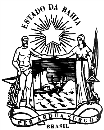 Órgão/EntidadeÓrgão/EntidadeÓrgão/EntidadeÓrgão/EntidadeÓrgão/EntidadeÓrgão/EntidadeÓrgão/EntidadeServidorServidorServidorServidorServidorServidorServidorServidorServidorMatrículaMatrículaNome SocialNome SocialNome SocialNome SocialNome SocialNome SocialNome SocialNome SocialNome SocialNome SocialNome SocialLocal de TrabalhoLocal de TrabalhoLocal de TrabalhoLocal de TrabalhoLocal de TrabalhoLotaçãoLotaçãoLotaçãoLotaçãoVínculo Permanente    TemporárioVínculo Permanente    TemporárioEndereço ResidencialEndereço ResidencialEndereço ResidencialEndereço ResidencialEndereço ResidencialEndereço ResidencialEndereço ResidencialEndereço ResidencialEndereço ResidencialEndereço ResidencialEndereço ResidencialBairroBairroBairroBairroCidade/MunicípioCidade/MunicípioCidade/MunicípioCidade/MunicípioCidade/MunicípioTelefoneTelefoneDireitos e VantagensDireitos e VantagensDireitos e VantagensDireitos e VantagensDireitos e VantagensDireitos e VantagensDocumentos NecessáriosDocumentos NecessáriosDocumentos NecessáriosDocumentos NecessáriosDocumentos Necessários ALTERAÇÃO DO NOMEDe:      Para:       ALTERAÇÃO DO NOMEDe:      Para:       ALTERAÇÃO DO NOMEDe:      Para:       ALTERAÇÃO DO NOMEDe:      Para:       ALTERAÇÃO DO NOMEDe:      Para:       ALTERAÇÃO DO NOMEDe:      Para:      Certidão de Casamento, Divórcio ou Sentença Judicial.Certidão de Casamento, Divórcio ou Sentença Judicial.Certidão de Casamento, Divórcio ou Sentença Judicial.Certidão de Casamento, Divórcio ou Sentença Judicial.Certidão de Casamento, Divórcio ou Sentença Judicial. APOSENTADORIA APOSENTADORIA APOSENTADORIA APOSENTADORIA APOSENTADORIA APOSENTADORIACópia da Carteira de Identidade ou Certidão de Nascimento ou Casamento, Certidão de Tempo de Serviço Público ou do INSS, Declaração de Bens.Cópia da Carteira de Identidade ou Certidão de Nascimento ou Casamento, Certidão de Tempo de Serviço Público ou do INSS, Declaração de Bens.Cópia da Carteira de Identidade ou Certidão de Nascimento ou Casamento, Certidão de Tempo de Serviço Público ou do INSS, Declaração de Bens.Cópia da Carteira de Identidade ou Certidão de Nascimento ou Casamento, Certidão de Tempo de Serviço Público ou do INSS, Declaração de Bens.Cópia da Carteira de Identidade ou Certidão de Nascimento ou Casamento, Certidão de Tempo de Serviço Público ou do INSS, Declaração de Bens. AVERBAÇÃO DE TEMPO DE SERVIÇO AVERBAÇÃO DE TEMPO DE SERVIÇO AVERBAÇÃO DE TEMPO DE SERVIÇO AVERBAÇÃO DE TEMPO DE SERVIÇO AVERBAÇÃO DE TEMPO DE SERVIÇO AVERBAÇÃO DE TEMPO DE SERVIÇOCertidão de Tempo de Serviço Público ou do INSS (original), se celetista.Certidão de Tempo de Serviço Público ou do INSS (original), se celetista.Certidão de Tempo de Serviço Público ou do INSS (original), se celetista.Certidão de Tempo de Serviço Público ou do INSS (original), se celetista.Certidão de Tempo de Serviço Público ou do INSS (original), se celetista. ESTABILIDADE ECONÔMICA ESTABILIDADE ECONÔMICA ESTABILIDADE ECONÔMICA ESTABILIDADE ECONÔMICA ESTABILIDADE ECONÔMICA ESTABILIDADE ECONÔMICACertidão de Tempo de Serviço de cargo em comissão e Cópia dos Atos de Nomeação e Exoneração.Certidão de Tempo de Serviço de cargo em comissão e Cópia dos Atos de Nomeação e Exoneração.Certidão de Tempo de Serviço de cargo em comissão e Cópia dos Atos de Nomeação e Exoneração.Certidão de Tempo de Serviço de cargo em comissão e Cópia dos Atos de Nomeação e Exoneração.Certidão de Tempo de Serviço de cargo em comissão e Cópia dos Atos de Nomeação e Exoneração. EXONERAÇÃO DO CARGO Permanente      Temporário EXONERAÇÃO DO CARGO Permanente      Temporárioa partir      /      /      a partir      /      /      a partir      /      /      a partir      /      /       AUXÍLIO NATALIDADE AUXÍLIO NATALIDADE AUXÍLIO NATALIDADE AUXÍLIO NATALIDADE AUXÍLIO NATALIDADE AUXÍLIO NATALIDADECertidão de Nascimento e Declaração do servidor solicitante, informando se o cônjuge é ou não servidor público estadual e se recebeu o Auxílio-Natalidade.Certidão de Nascimento e Declaração do servidor solicitante, informando se o cônjuge é ou não servidor público estadual e se recebeu o Auxílio-Natalidade.Certidão de Nascimento e Declaração do servidor solicitante, informando se o cônjuge é ou não servidor público estadual e se recebeu o Auxílio-Natalidade.Certidão de Nascimento e Declaração do servidor solicitante, informando se o cônjuge é ou não servidor público estadual e se recebeu o Auxílio-Natalidade.Certidão de Nascimento e Declaração do servidor solicitante, informando se o cônjuge é ou não servidor público estadual e se recebeu o Auxílio-Natalidade. SALÁRIO FAMÍLIADeclaro sob as penas da Lei, que as pessoas indicadas abaixo ficam sob minha dependência econômica, não dispõem de renda, nem exercem atividade remunerada. filho menor de 18 anos      enteado tutelado e menor sob guarda SALÁRIO FAMÍLIADeclaro sob as penas da Lei, que as pessoas indicadas abaixo ficam sob minha dependência econômica, não dispõem de renda, nem exercem atividade remunerada. filho menor de 18 anos      enteado tutelado e menor sob guarda SALÁRIO FAMÍLIADeclaro sob as penas da Lei, que as pessoas indicadas abaixo ficam sob minha dependência econômica, não dispõem de renda, nem exercem atividade remunerada. filho menor de 18 anos      enteado tutelado e menor sob guarda SALÁRIO FAMÍLIADeclaro sob as penas da Lei, que as pessoas indicadas abaixo ficam sob minha dependência econômica, não dispõem de renda, nem exercem atividade remunerada. filho menor de 18 anos      enteado tutelado e menor sob guarda SALÁRIO FAMÍLIADeclaro sob as penas da Lei, que as pessoas indicadas abaixo ficam sob minha dependência econômica, não dispõem de renda, nem exercem atividade remunerada. filho menor de 18 anos      enteado tutelado e menor sob guarda SALÁRIO FAMÍLIADeclaro sob as penas da Lei, que as pessoas indicadas abaixo ficam sob minha dependência econômica, não dispõem de renda, nem exercem atividade remunerada. filho menor de 18 anos      enteado tutelado e menor sob guardaCertidão de Nascimento do dependente, Documentos referentes à guarda do dependente, Declaração do servidor solicitante, informando se o cônjuge é ou não servidor público estadual e se recebe o Salário Família.Certidão de Nascimento do dependente, Documentos referentes à guarda do dependente, Declaração do servidor solicitante, informando se o cônjuge é ou não servidor público estadual e se recebe o Salário Família.Certidão de Nascimento do dependente, Documentos referentes à guarda do dependente, Declaração do servidor solicitante, informando se o cônjuge é ou não servidor público estadual e se recebe o Salário Família.Certidão de Nascimento do dependente, Documentos referentes à guarda do dependente, Declaração do servidor solicitante, informando se o cônjuge é ou não servidor público estadual e se recebe o Salário Família.Certidão de Nascimento do dependente, Documentos referentes à guarda do dependente, Declaração do servidor solicitante, informando se o cônjuge é ou não servidor público estadual e se recebe o Salário Família.DependentesDependentesDependentesDependentesDependentesDependentesDependentesDependentesData de NascimentoData de NascimentoParentesco CERTIDÃO DE TEMPO DE SERVIÇO Efetivo      Temporário CERTIDÃO DE TEMPO DE SERVIÇO Efetivo      Temporário CERTIDÃO DE TEMPO DE SERVIÇO Efetivo      Temporário CERTIDÃO DE TEMPO DE SERVIÇO Efetivo      Temporário CERTIDÃO DE TEMPO DE SERVIÇO Efetivo      Temporário CERTIDÃO DE TEMPO DE SERVIÇO Efetivo      Temporário REMOÇÃO PARA REMOÇÃO PARA REMOÇÃO PARA REMOÇÃO PARA REMOÇÃO PARALicença PARA INTERESSE PARTICULARInício      /      /           Término      /      /      Licença PARA INTERESSE PARTICULARInício      /      /           Término      /      /      Licença PARA INTERESSE PARTICULARInício      /      /           Término      /      /       OUTRAS (especificar) PRÊMIO REFERENTE AO QUINQUÊNIO DE       A       Reconhecimento    Concessão   Nº de meses       	Início      /      /       OUTRAS (especificar) PRÊMIO REFERENTE AO QUINQUÊNIO DE       A       Reconhecimento    Concessão   Nº de meses       	Início      /      /       OUTRAS (especificar) PRÊMIO REFERENTE AO QUINQUÊNIO DE       A       Reconhecimento    Concessão   Nº de meses       	Início      /      /       OUTRAS (especificar) PRÊMIO REFERENTE AO QUINQUÊNIO DE       A       Reconhecimento    Concessão   Nº de meses       	Início      /      /       OUTRAS (especificar) PRÊMIO REFERENTE AO QUINQUÊNIO DE       A       Reconhecimento    Concessão   Nº de meses       	Início      /      /       OUTRAS (especificar) PRÊMIO REFERENTE AO QUINQUÊNIO DE       A       Reconhecimento    Concessão   Nº de meses       	Início      /      /       OUTRAS (especificar) PRÊMIO REFERENTE AO QUINQUÊNIO DE       A       Reconhecimento    Concessão   Nº de meses       	Início      /      /       OUTRAS (especificar) PRÊMIO REFERENTE AO QUINQUÊNIO DE       A       Reconhecimento    Concessão   Nº de meses       	Início      /      /      Data       /       /Assinatura/Carimbo Chefe ImediatoAssinatura/Carimbo Chefe ImediatoAssinatura/Carimbo Chefe ImediatoAssinatura/Carimbo Chefe ImediatoAssinatura/Carimbo Chefe ImediatoAssinatura/Carimbo Chefe ImediatoAssinatura/Carimbo Chefe ImediatoAssinatura/Carimbo Chefe ImediatoAssinatura/Carimbo Chefe ImediatoAssinatura/Carimbo Chefe ImediatoOutras InformaçõesOutras InformaçõesOutras InformaçõesOutras InformaçõesOutras InformaçõesOutras InformaçõesOutras InformaçõesOutras InformaçõesOutras InformaçõesOutras InformaçõesOutras InformaçõesData       /       /Assinatura ServidorAssinatura ServidorAssinatura ServidorAssinatura ServidorAssinatura ServidorAssinatura ServidorAssinatura ServidorAssinatura ServidorAssinatura ServidorAssinatura Servidor